Framework Schedule 6 (Order Form Template and Call-Off Schedules)Order Form CALL-OFF REFERENCE:		CCWA23A02THE BUYER:			Government Property Agency BUYER ADDRESS			23 Stephenson Street, Birmingham B2 4BJTHE SUPPLIER: 			Crown Workspace LimitedSUPPLIER ADDRESS: 	Heritage House, 345 Southbury Road, Enfield, EN1 1TWREGISTRATION NUMBER: 	03250579DUNS NUMBER:       		424702777SID4GOV ID:                 		N/AAPPLICABLE FRAMEWORK CONTRACTThis Order Form is for the provision of the Call-Off Deliverables and dated 1st July 2023.  It’s issued under the Framework Contract with the reference number RM6074 for the provision of Logistics and Warehousing.   CALL-OFF LOT:CALL-OFF INCORPORATED TERMSThe following documents are incorporated into this Call-Off Contract. Where numbers are missing we are not using those schedules. If the documents conflict, the following order of precedence applies:This Order Form including the Call-Off Special Terms and Call-Off Special Schedules.Joint Schedule 1(Definitions and Interpretation) RM6074The following Schedules in equal order of precedence:Joint Schedules for RM6074Joint Schedule 2 (Variation Form)Joint Schedule 3 (Insurance Requirements)Joint Schedule 4 (Commercially Sensitive Information)Joint Schedule 10 (Rectification Plan)Joint Schedule 11 (Processing Data)Call-Off Schedules for RM6074Call-Off Schedule 1 (Transparency Reports)Call-Off Schedule 2 (Staff Transfer)Call-Off Schedule 5 (Pricing Details) Call-Off Schedule 10 (Exit Management)CCS Core Terms (version 3.0.9)Joint Schedule 5 (Corporate Social Responsibility) RM6074No other Supplier terms are part of the Call-Off Contract. That includes any terms written on the back of, added to this Order Form, or presented at the time of delivery. CALL-OFF SPECIAL TERMSNoneCALL-OFF START DATE:			1stJuly 2023 CALL-OFF EXPIRY DATE: 		30th September 2023CALL-OFF INITIAL PERIOD:		3 Months  Extension Period:				Option to extend in monthly increments up to the period of 4 months. CALL-OFF DELIVERABLES Crown Workspace offsite storage provision and ad hoc collection of furniture. MAXIMUM LIABILITY The limitation of liability for this Call-Off Contract shall be £75,150.CALL-OFF CHARGESSee details in Call-Off Schedule 5 (Pricing Details)REIMBURSABLE EXPENSESNonePAYMENT METHODAll invoices must be sent, quoting a valid purchase order number (PO Number), to:REDACTED TEXT under FOIA Section 40, Personal Information. Monthly invoicing shall apply.You must be in receipt of a valid PO Number before submitting an invoice. To avoid delay in payment it is important that the invoice is compliant and that itincludes a valid PO Number, PO Number item number (if applicable) and the details of your Buyer contact (i.e. Contract Manager). Non- compliant invoices will be sent back to you, which may lead to a delay in payment.BUYER’S INVOICE ADDRESS: Government Property Agency,REDACTED TEXT under FOIA Section 40, Personal Information.23 Stephenson Street, Birmingham B2 4BJBUYER’S AUTHORISED REPRESENTATIVEREDACTED TEXT under FOIA Section 40, Personal Information.Associate Commercial Specialist REDACTED TEXT under FOIA Section 40, Personal Information.BUYER’S ENVIRONMENTAL POLICYN/ABUYER’S SECURITY POLICYN/ASUPPLIER’S AUTHORISED REPRESENTATIVEREDACTED TEXT under FOIA Section 40, Personal Information.Company Secretary  Heritage House, 345 Southbury Road, Enfield, EN1 1TWSUPPLIER’S CONTRACT MANAGERREDACTED TEXT under FOIA Section 40, Personal Information.Account ManagerREDACTED TEXT under FOIA Section 40, Personal Information.Heritage House, 345 Southbury Road, Enfield, EN1 1TWPROGRESS REPORT FREQUENCYN/APROGRESS MEETING FREQUENCYN/AKEY STAFFREDACTED TEXT under FOIA Section 40, Personal Information.Area Workplace Services ManagerREDACTED TEXT under FOIA Section 40, Personal Information.KEY SUBCONTRACTOR(S)Edwards Furniture solutions Ltd, trading address: -Kemp House. 152 -160 City Road London EC1V 2NXRegistration number 10585179 VAR Registration GB280238903 COMMERCIALLY SENSITIVE INFORMATIONService PricingSERVICE CREDITSN/AADDITIONAL INSURANCESNot applicableGUARANTEENot applicableSOCIAL VALUE COMMITMENTNot applicableLot NumberLot DescriptionRelevant (Yes / No)Lot 1Logistics - TransportLot 2Logistics - Warehousing and StorageYesLot 3Waste Logistics, Recycling, Disposal and DestructionLot 4Removals, Relocations and Related ServicesLot 5Vehicle, Plant and Industrial Equipment – Transportation and StorageLot 6Construction Logistics – Transportation and StorageLot 7Healthcare Logistics – Transportation and StorageLot 8Logistics and Warehousing Solutions, Design and Support ServicesFor and behalf of the SupplierFor and behalf of the SupplierFor and behalf of the CustomerFor and behalf of the CustomerSignature:REDACTED TEXT under FOIA Section 40, Personal Information.Signature:REDACTED TEXT under FOIA Section 40, Personal Information.Name:REDACTED TEXT under FOIA Section 40, Personal Information.Name:REDACTED TEXT under FOIA Section 40, Personal Information.Role:Company Secretary  Role:Associate Commercial Specialist Date: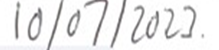 Date:12/07/2023